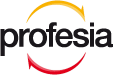                                                                                             
Nástup absolventů letos nezvýšil procento
nezaměstnanosti                                                                               Tisková zpráva pro školy 18.9.2015

Trh práce v České republice se opravdu mění. Zatímco v uplynulých letech bylo obvyklé, že nástup čerstvých absolventů zdvihal zvláště po odeznění letních brigád procento nezaměstnanosti, letošní září přineslo dokonce její pokles.Dobrou zprávou je i růst počtu volných pracovních míst - těch evidují úřady práce aktuálně přes 56 tisíc, což je o téměř dva tisíce více než v posledním prázdninovém měsíci. Podle údajů serveru Profesia.cz je pro absolventy vhodných 17 % nabízených pracovních pozic.Míra nezaměstnanosti v České republice po třech měsících letní stagnace poklesla a dosáhla na úroveň 7,3 procenta. Lidí bez práce je o šest tisíc méně než v předchozím měsíci, dokonce o 28 tisíc méně než v září minulého roku.Nejvíce nabídek pro absolventy je ve výrobě, obchodě a administrativěI přes pozitivní vývoj není nástup do prvního zaměstnání pro absolventy snadný. Podíl čerstvých absolventů škol na celkové nezaměstnanosti se sice rok od roku snižuje (v současné době jen o málo více než 4 %), stoupá ale podíl dlouhodobě nezaměstnaných. Nejhůře hledají uplatnění absolventi oborů humanitních, uměleckých a zaměřených na ekologii a ochranu životního prostředí.Ve kterých oborech najdou absolventi uplatnění nejsnadněji? Z údajů serveru Profesia.cz vyplývá, že největší poptávka po nových pracovnících, a to i absolventech, je ve výrobě (22 %), v obchodě a administrativě (obojí 16 %), dále pak ve strojírenství (13 %) a IT (12 %).Nejvíce volných míst pro absolventy nabízejí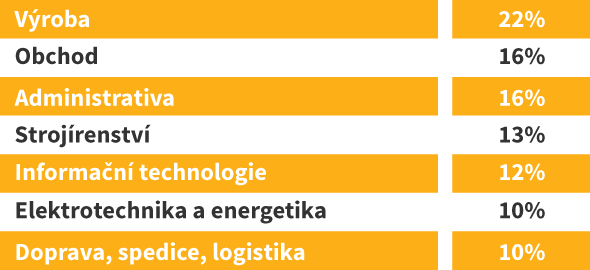 Nové zaměstnance hledají především firmy v oblastech automobilového průmyslu (15 %), IT (11 %), strojírenství (9 %) a elektrotechnického průmyslu (7 %).Šance na dobré zaměstnání zvyšuje praxe, jazykové znalosti a zaměřeníI když počet volných pracovních míst roste – úřady práce jich v současné době evidují přes 56 tisíc, tedy téměř o dva tisíce více než v posledním prázdninovém měsíci – překážkou pro čerstvé absolventy zůstává nejčastěji nedostatek praxe. Ale i v této oblasti se situace mění, zvláště pro vysokoškoláky. Řada firem nabízí možnost částečných úvazků pro studenty už během studia a po absolvování je potom často přijme do běžného pracovního poměru, protože tak získá zaměstnance, kteří se již ve firmě orientují, navíc často poznali její činnost „od základů“.A jak zvýšit šance při hledání prvního zaměstnání? Absolventi by ve svých životopisech měli zmiňovat jakoukoli praxi - i brigády, dobrovolnickou činnost, stáže. Pro potenciálního zaměstnavatele jsou důkazem toho, že jde o aktivního jedince. Studenti by už v průběhu studia měli uvažovat o možnostech budoucího uplatnění: výrazně lepší výchozí pozici mají ti, kteří prokáží dobré jazykové znalosti nebo specializované vzdělání, v ideálním případě obojí. Takoví absolventi mají dobrou perspektivu kariérního růstu, protože firmy začínají mít problém s obsazováním středních technických či manažerských pozic, které vyžadující alespoň střední odborné vzdělání a znalost cizího jazyka.Zdroj: Profesia.cz